Hierbij bied ik u de nota naar aanleiding van het verslag inzake het bovenvermelde voorstel aan.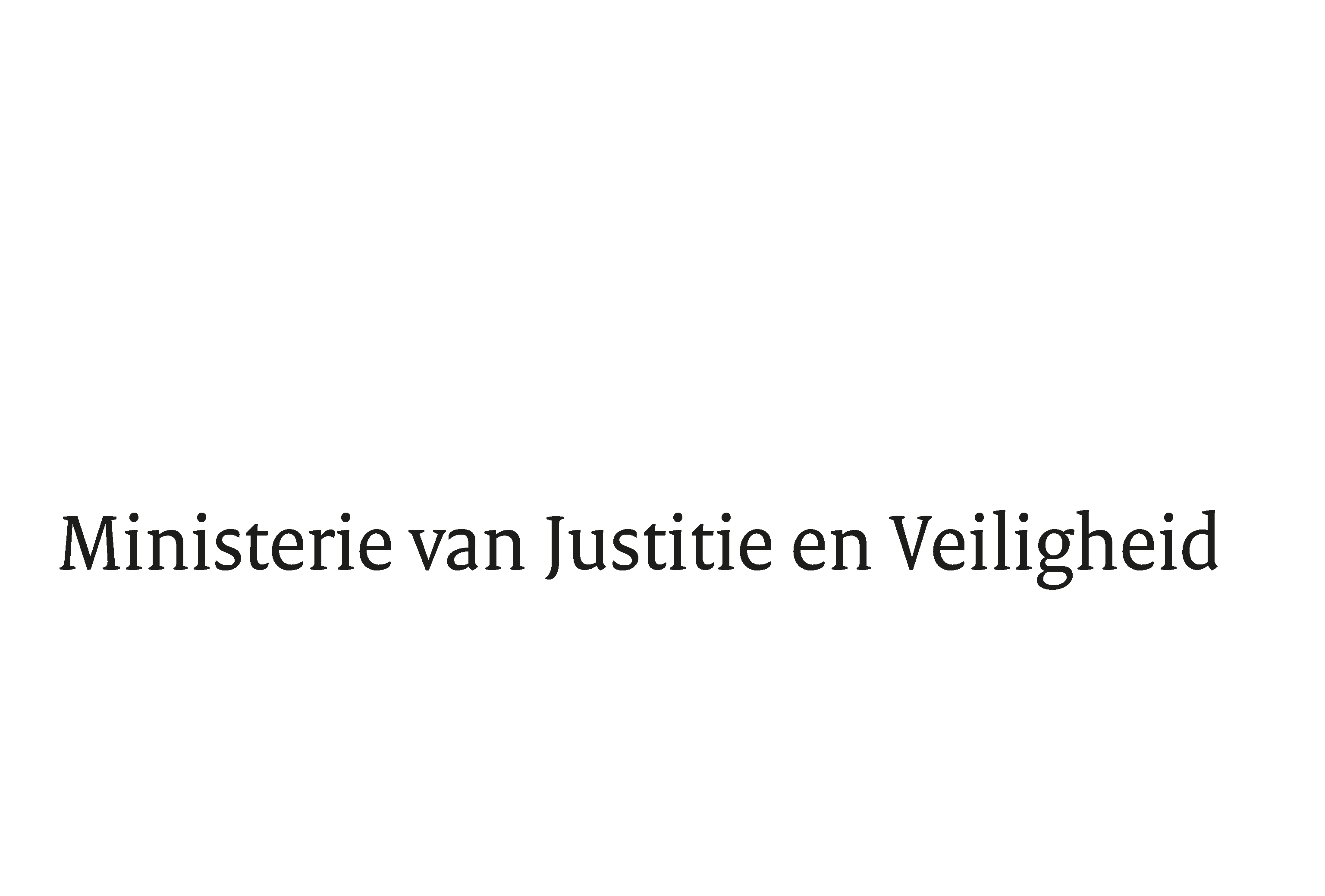 > Retouradres Postbus 20301 2500 EH  Den Haag> Retouradres Postbus 20301 2500 EH  Den HaagAan de Voorzitter van de Tweede Kamerder Staten-GeneraalPostbus 20018 2500 EA  DEN HAAGAan de Voorzitter van de Tweede Kamerder Staten-GeneraalPostbus 20018 2500 EA  DEN HAAGDatum 22 maart 2018Onderwerp Nota naar aanleiding van het verslag Wijziging van de Opiumwet   (verruiming sluitingsbevoegdheid)  Directie Wetgeving en Juridische ZakenSector Staats- en bestuursrechtTurfmarkt 1472511 DP  Den HaagPostbus 203012500 EH  Den Haagwww.rijksoverheid.nl/jenvOns kenmerk2223474Bij beantwoording de datum en ons kenmerk vermelden. Wilt u slechts één zaak in uw brief behandelen.